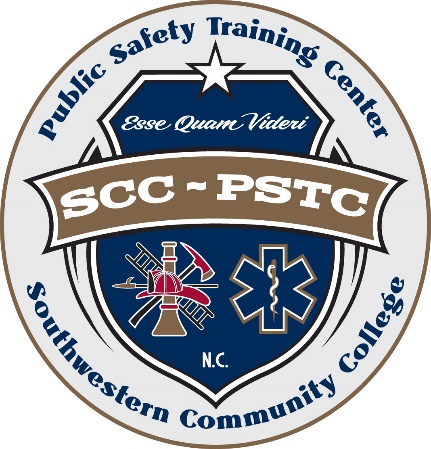 Recruit AcademyAlan McWilliamsDirector of Fire and Rescue Training828-306-7045r_mcwilliams@southwesterncc.eduSouthwestern Community College will be offering Firefighter Recruit class #05. This State accredited program is designed to prepare entry level individuals with the cognitive and physical skills to become certified firefighters. The academy will be held at Southwestern Community College (SCC), Jerry Sutton Public Safety Training Center (PSTC), in Franklin, N.C. The course is comprised of three separate blocks of instruction. The Fire Academy, upon completion, will enable the graduate to be certified to work as a firefighter in the State of North Carolina. Training sessions typically operate from 6:00 p.m. until 10:00 p.m., Monday through Friday, with some Saturdays required. Training sessions may be adjusted as required to meet training requirements Academy Applicant Requirements 18 years old, with High School Diploma Member in good standing with North Carolina Volunteer Fire Department Department issued personal protective equipment for classOpen mind, good attitude and the will to push yourselfNext session(s):  2021 Winter/Spring		Orientation: February 16, 2021 – 6p.m. to 9p.m.  Class Dates: February 22, 2021 – July 16, 2021.  (Schedule will be provided at Orientation) To request academy application, Contact Alan McWilliams. All Applications and paperwork must be completely submitted by February 09, 2021